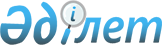 О внесении дополнений в постановление акимата от 30 декабря 2009 года № 491 "О дополнительной мере по социальной защите отдельных категорий граждан"
					
			Утративший силу
			
			
		
					Постановление акимата Костанайской области от 26 марта 2012 года № 140. Зарегистрировано Департаментом юстиции Костанайской области 17 апреля 2012 года № 3799. Утратило силу постановлением акимата Костанайской области от 5 июня 2020 года № 195
      Сноска. Утратило силу постановлением акимата Костанайской области от 05.06.2020 № 195 (вводится в действие по истечении десяти календарных дней после дня его первого официального опубликования).
      В соответствии со статьей 20 Закона Республики Казахстан от 28 апреля 1995 года "О льготах и социальной защите участников, инвалидов Великой Отечественной войны и лиц, приравненных к ним" и статьей 27 закона Республики Казахстан от 23 января 2001 года "О местном государственном управлении и самоуправлении в Республике Казахстан" акимат Костанайской области ПОСТАНОВЛЯЕТ:
      1. Внести в постановление акимата Костанайской области "О дополнительной мере по социальной защите отдельных категорий граждан" от 30 декабря 2009 года № 491 (зарегистрировано в Реестре государственной регистрации нормативных правовых актов под № 3703, опубликовано 19 февраля 2010 года в газете "Қостанай таңы") следующие дополнения:
      пункт 3 дополнить подпунктами 4), 5) следующего содержания:
      "4) в предоставлении социальной помощи отказывается в случаях:
      недостоверности представленных сведений и документов;
      если не представлены все документы, требуемые для назначения социальной помощи. При устранении заявителем указанных препятствий заявление рассматривается на общих основаниях;
      5) решение уполномоченного органа о назначении либо отказе в назначении социальной помощи принимается в течение 15 календарных дней с момента сдачи гражданином необходимых документов, определенных в пункте 3-1 настоящего постановления.";
      дополнить пунктом 3-1 следующего содержания:
      "3-1. Для получения бесплатной путевки на санаторно-курортное лечение предоставляются следующие документы:
      1) заявление;
      2) документ, удостоверяющий личность гражданина;
      3) документ, подтверждающий регистрацию по месту жительства гражданина;
      4) заключение организации здравоохранения о нуждаемости в санаторно-курортном лечении;
      5) документ, подтверждающий социальный статус гражданина, в случае, если данный гражданин не состоит на учете в уполномоченном органе;
      6) при обращении законного представителя гражданина, прилагаются:
      документ, удостоверяющий личность законного представителя;
      документ, подтверждающий полномочия законного представителя.
      Документы предоставляются в копиях и подлинниках для сверки, после чего подлинники возвращаются заявителю в день подачи заявления.".
      2. Настоящее постановление вводится в действие по истечении десяти календарных дней после дня его первого официального опубликования и распространяется на отношения, возникшие с 1 апреля 2012 года.
					© 2012. РГП на ПХВ «Институт законодательства и правовой информации Республики Казахстан» Министерства юстиции Республики Казахстан
				
Аким Костанайской области
Н. Садуакасов
СОГЛАСОВАНО:
Начальник ГУ "Управление
координации занятости
и социальных
программ акимата
Костанайской области"
_______ К. Туманова